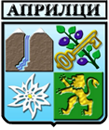           община априлци	                                                    До Кмета                                     на Община Априлци                                       Вх.№АУ-02-05………/……..20….г.                                                                                                                      АУ- 02-07           Квитанция №………………………ЗАЯВЛЕНИЕ               Моля попълнете вид услуга !ГОСПОДИН КМЕТ,  Желая да ми бъде издадено заверено копие от следните документи относно общинската собственост:  Желая да ми бъде извършена справка по актовите книги./отбелязва се видът на услугата и се изброяват документите - имотите, за които се изисква заверено копие или справка/Вид услугаСрокТакса1. обикновена7 дни2.00 лв.2. бърза3 дни4.00 лв.3. експресна1 ден6.00 лв.